ИНСТРУКЦИЯ ПО ШИФРОВАНИЮ ПАКЕТА ИНФОРМАЦИИ ДЛЯ ОТПРАВКИ В  ООО КБ «АЛТАЙКАПИТАЛБАНК» С ПОМОЩЬЮ КРИПТОАРМДля формирования пакета информации с помощью КриптоАРМ необходимо:1). Поместить файлы в архив .zip, или rar;2). Подписать и зашифровать архив *.zip, *.rar с помощью КриптоАРМ своим УКЭП. Кодировку выбирать "DER"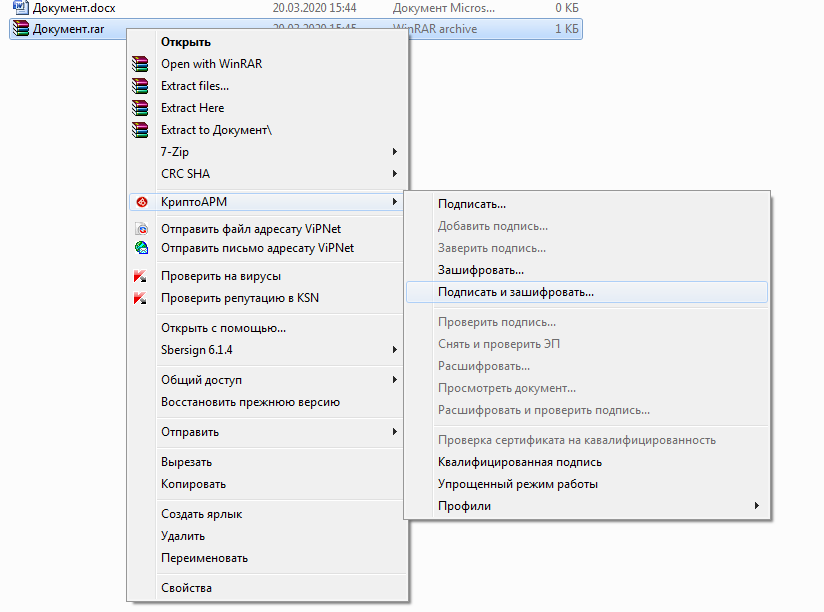 Рисунок 1. Контекстное меню КриптоАрм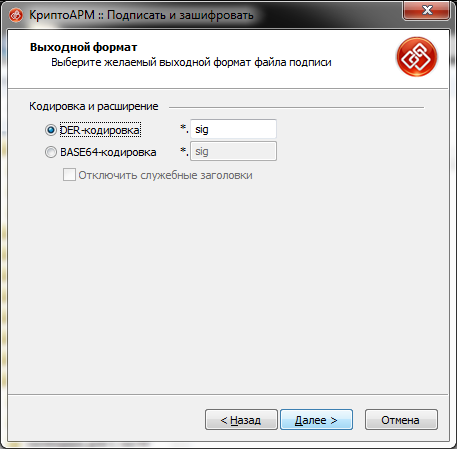 Рисунок 2 - Выбор кодировки и расширения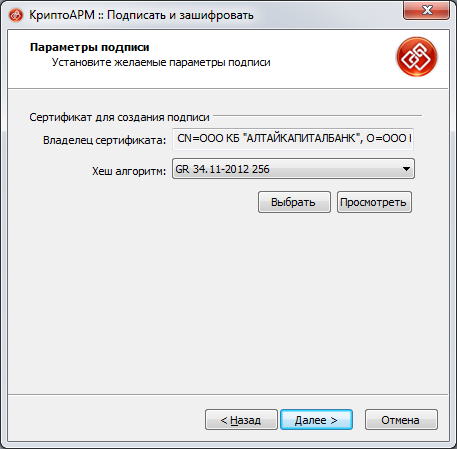 Рисунок 3. Выбор своего сертификата для подписи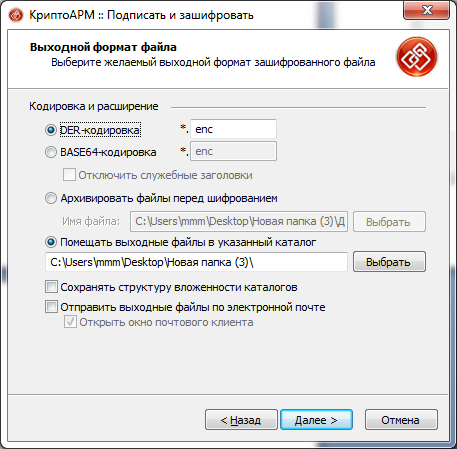 Рисунок 4. Выбор кодировки для шифрования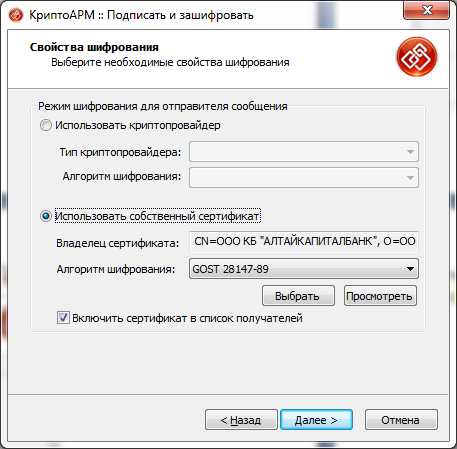 Рисунок 5. Выбор своего сертификата для шифрования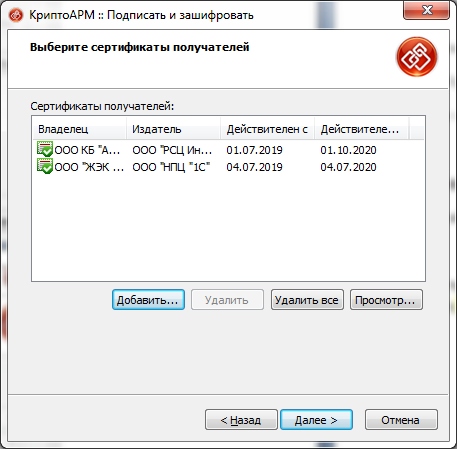 Рисунок 6. Добавление сертификата получателя для шифрования3.  Полученный файл с расширением zip.enc.sig или  rar.enc.sig приложить к письму и отправить по электронному адресу eldoc@capitalbank.ru